Liebe Schüler/Innen (7 E-Kurs Französisch),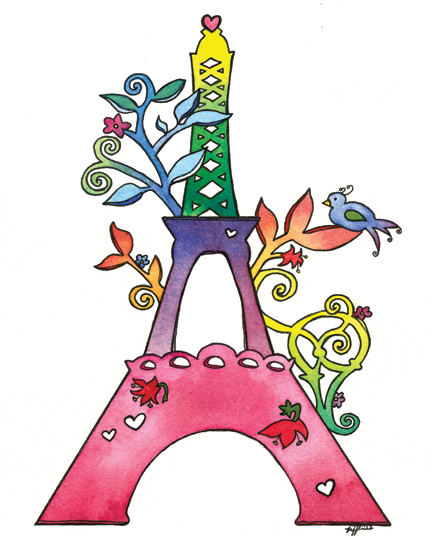 anbei noch einmal die vorläufigen Arbeitsaufträge für das Fach Französisch! (Meldet euch bitte trotzdem auf der Online Lernplattform an! Sobald wir Zugriff darauf haben, werde ich euch auch dort Materialien zur Verfügung stellen!)	Lektionstexte 5A +B abschreiben und übersetzen!	Vocabulaire Lektion 5 A +B ins Vokabelheft eintragen und lernen!  	AB: Questions sur le texte „Bon voyage“	livre p. 55 ex. 1 (schriftlich in Tabellenform ins Heft)	AB: gemischte Übungen zu den beiden Lektionen 5A+BWichtig: Bearbeitet die Arbeitsaufträge (incl. Übungsblätter) der Reihenfolge nach!               Die Lerninhalte sind zudem Bestandteil des nächsten GLN!               Ich wünsche euch ein frohes Schaffen;)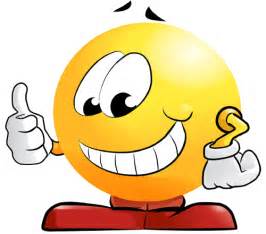 